БАШҠОРТОСТАН РЕСПУБЛИКАҺЫ                                     РЕСПУБЛИка БАШКОРТОСТАН     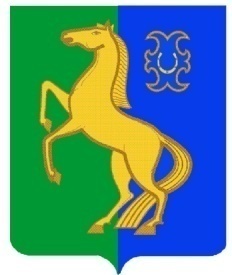      ЙƏРМƏКƏЙ районы                                                   АДМИНИСТРАЦИЯ        муниципаль РАЙОНЫның                                                   сельского поселения              СПАРТАК АУЫЛ СОВЕТЫ                                                     спартакский сельсовет                                    ауыл БИЛƏмƏҺе                                                          МУНИЦИПАЛЬНОГО РАЙОНА                     ХАКИМИƏТЕ                                                                     ЕРМЕКЕЕВСКий РАЙОН452182, Спартак ауыл, Клуб урамы, 4                                                   452182, с. Спартак, ул. Клубная, 4       Тел. (34741) 2-12-71,факс 2-12-71                                                                  Тел. (34741) 2-12-71,факс 2-12-71  е-mail: spartak_s_s@maiI.ru                                                        е-mail: spartak_s_s@maiI.ru                                          ҠАРАР                                                № 65                     ПОСТАНОВЛЕНИЕ            «30»  май   2013 й.                                                                      «30» мая .         Об утверждении перечня автомобильных дорог по улицам населённых пунктов сельского поселения Спартакский сельсовет муниципального района Ермекеевский район Республики Башкортостан          В связи с разработкой проектов организации дорожного движения и обустройства для улично-дорожной сети по населенным пунктам сельского поселения Спартакский сельсовет с. Спартак, с.Пионерский, д.Новоермекеево, д.Ляхово  Ермекеевского района Республики Башкортостан,                                       ПОСТАНОВЛЯЮ:         1.Утвердить перечень автомобильных дорог по улицам населённых пунктов сельского поселения Спартакский сельсовет муниципального района Ермекеевский район Республики Башкортостан по состоянию на 01 января 2013 года. (Приложение №1)    2. Контроль за исполнением настоящего постановления оставляю за собой.            Глава сельского поселения            Спартакский  сельсовет                                                 Ф.Х.Гафурова